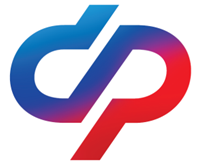 СОЦИАЛЬНЫЙ ФОНД РОССИИИнструкцияпо заполнению заявления о назначении ежемесячной денежной выплатыШаг 1.  Набрать WWW.SFR.GOV.RU                                                                    Шаг 2.  Зайти в Личный кабинет гражданина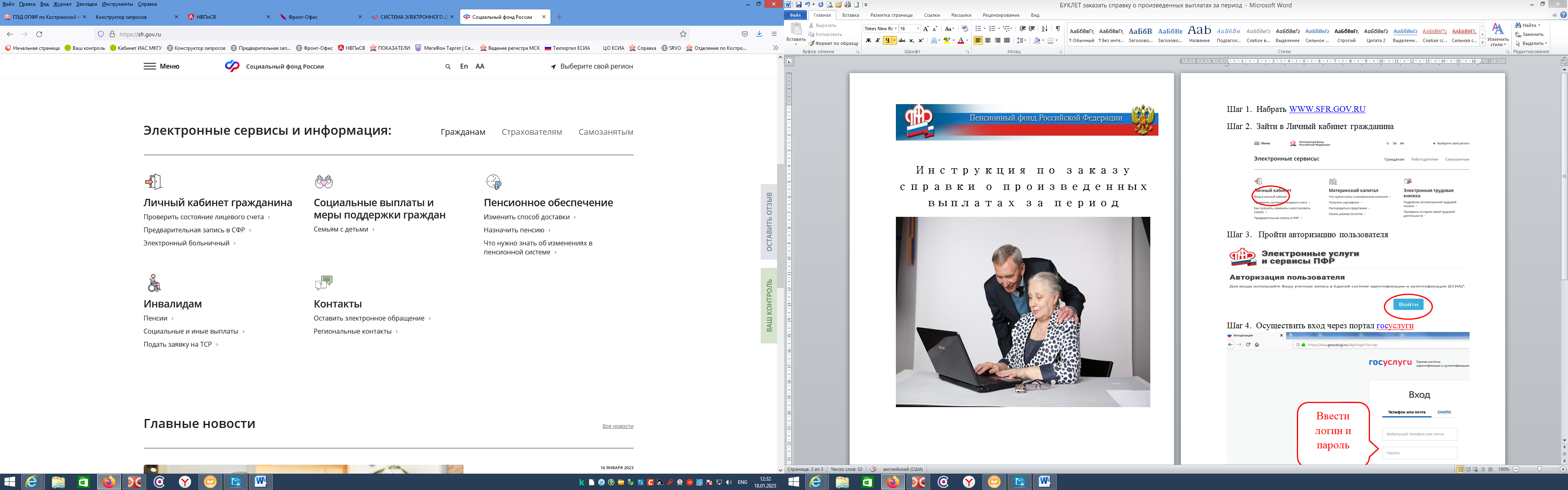 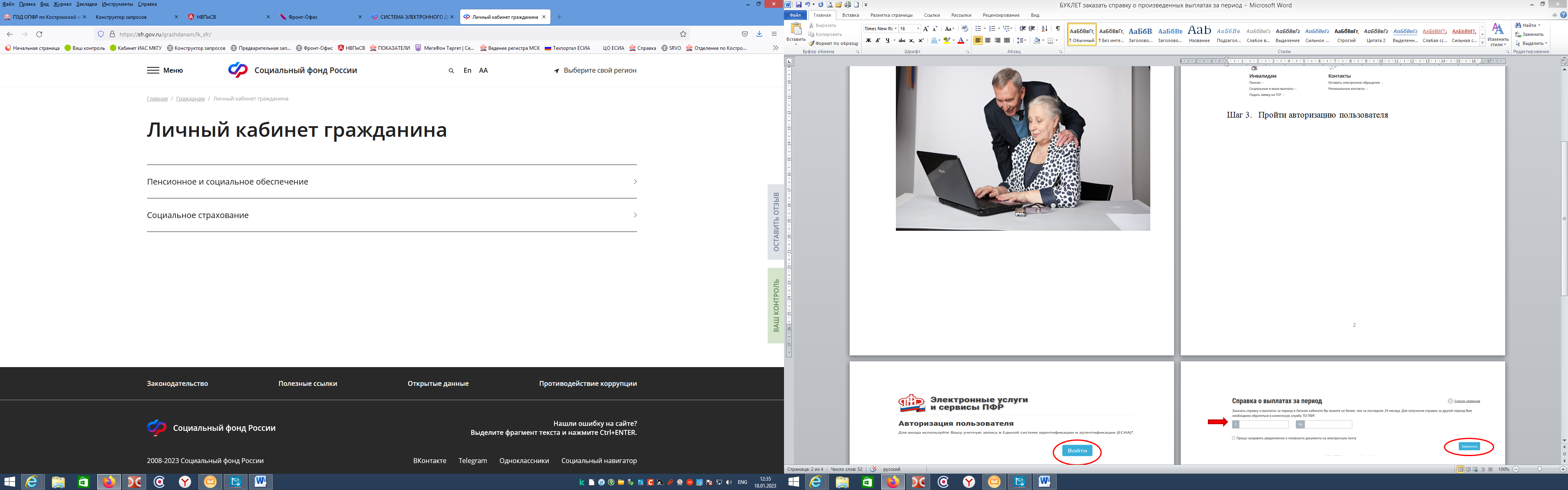 Шаг 3.   Пройти авторизацию пользователя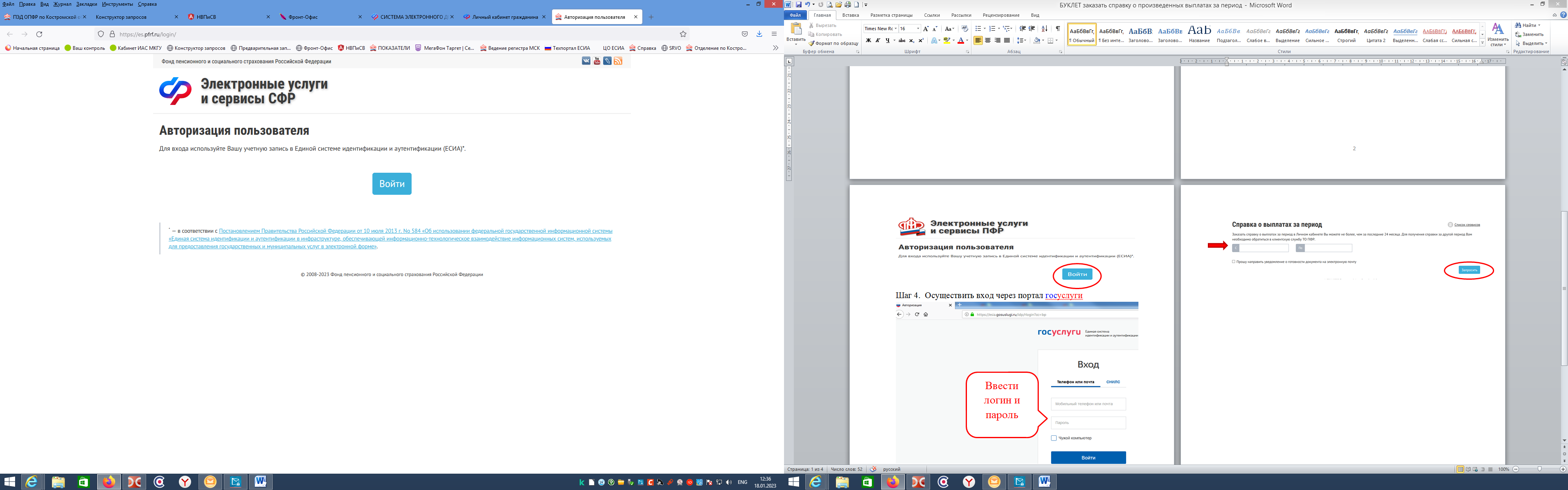  Шаг 4.  Осуществить вход через портал госуслуги 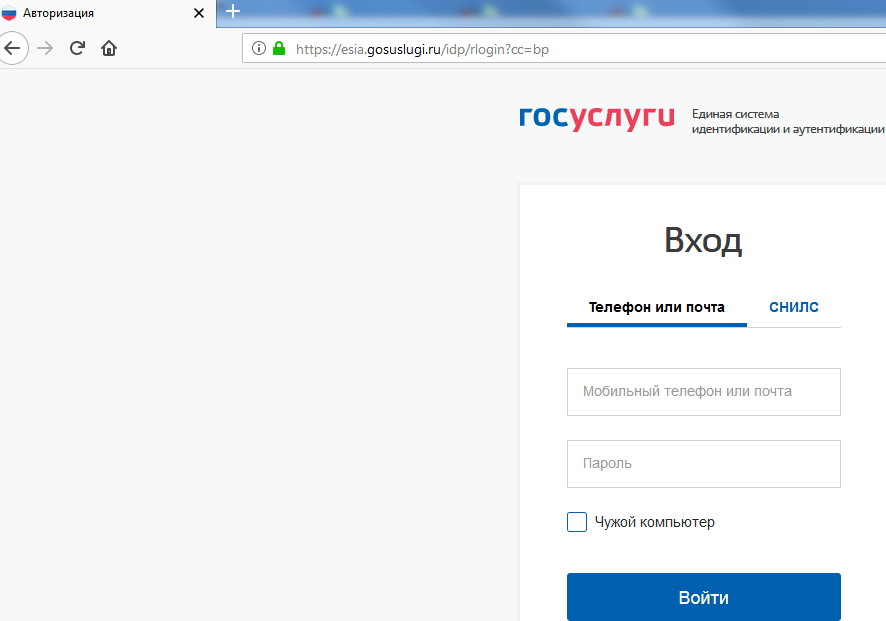    Шаг 5.  Выбрать подать заявление «о назначении ежемесячной                денежной выплаты»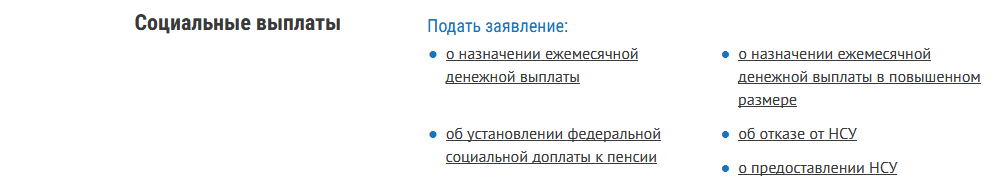     Шаг 6.  Заполнить заявление:Выбрать нужный террирориальный  орган СФР и способ подачи заявления 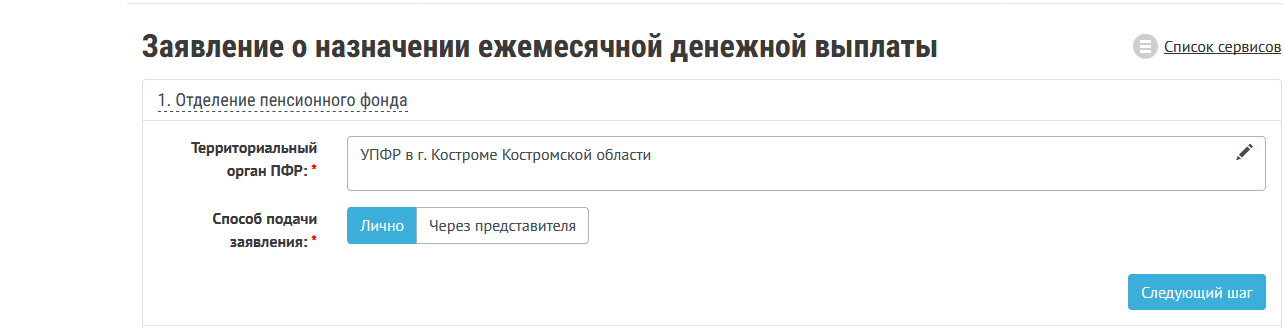 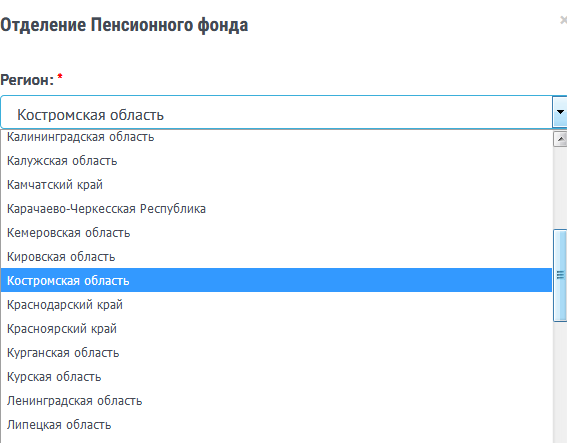 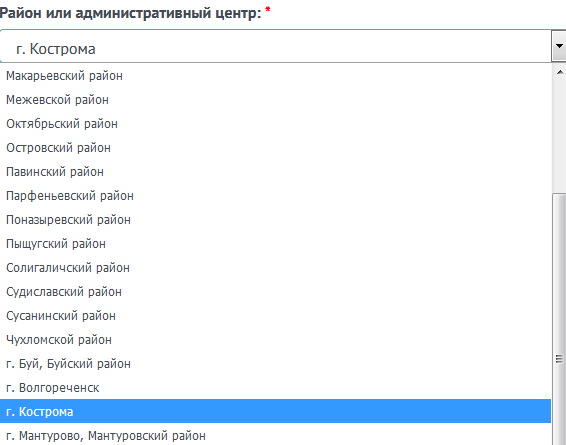 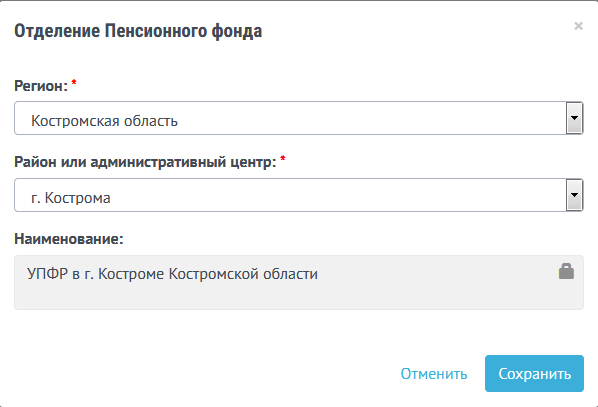 Проверить данные заявителя (заполнены автоматически)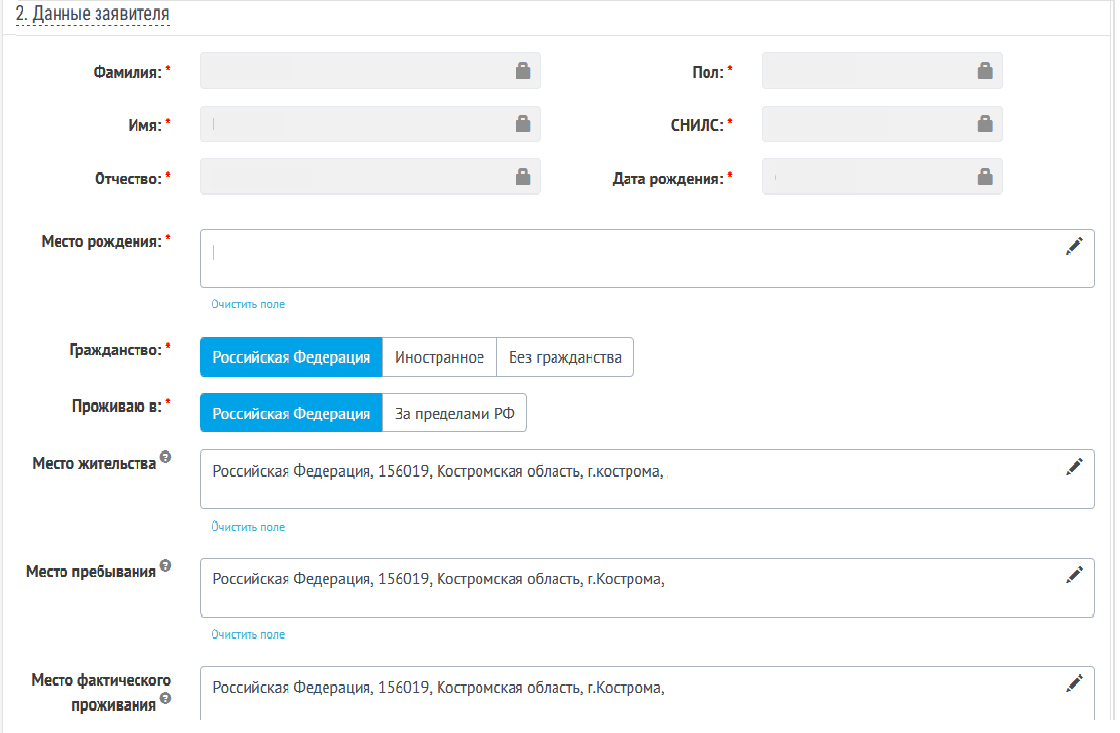 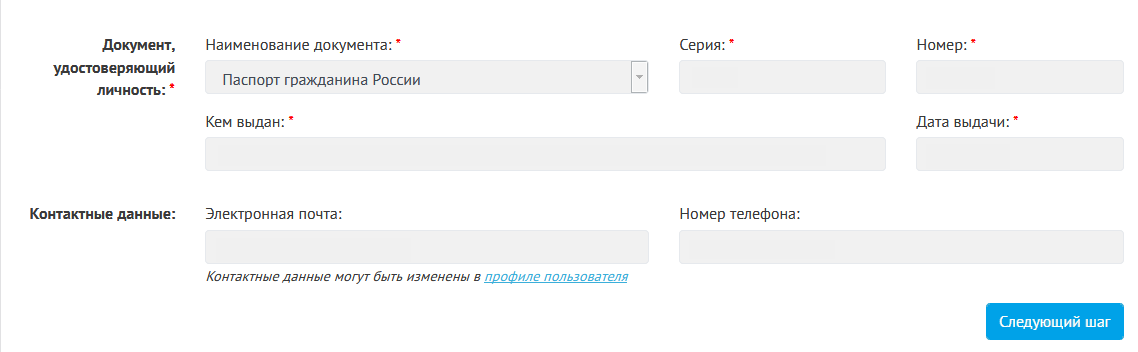 Выбрать  содержание заявления                     	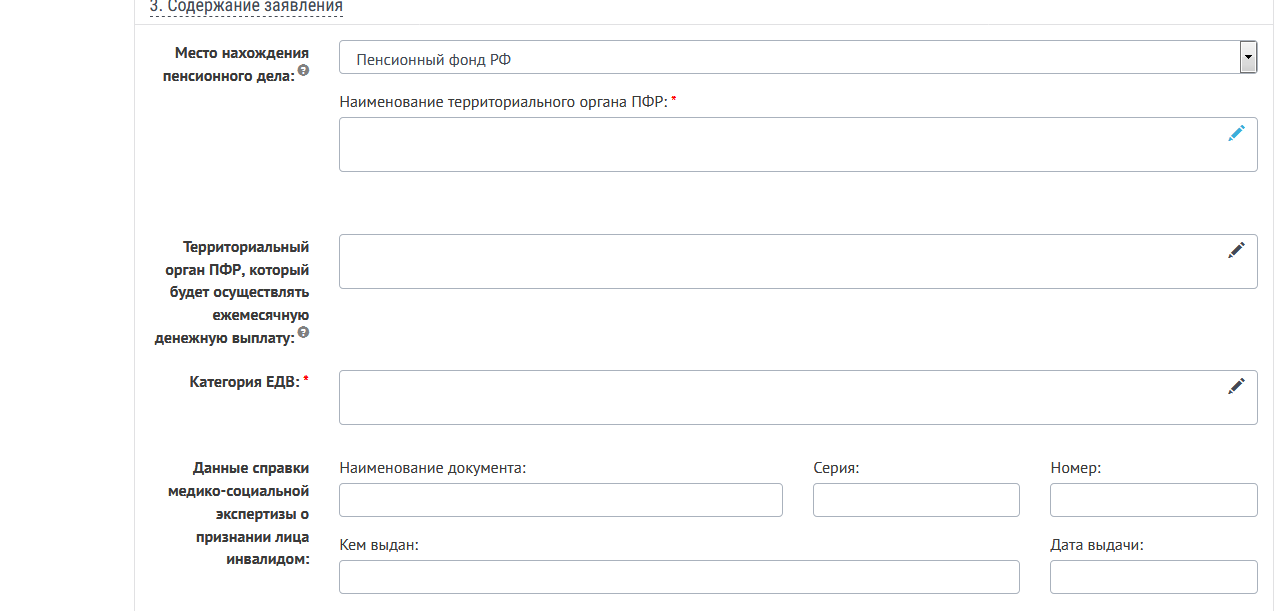 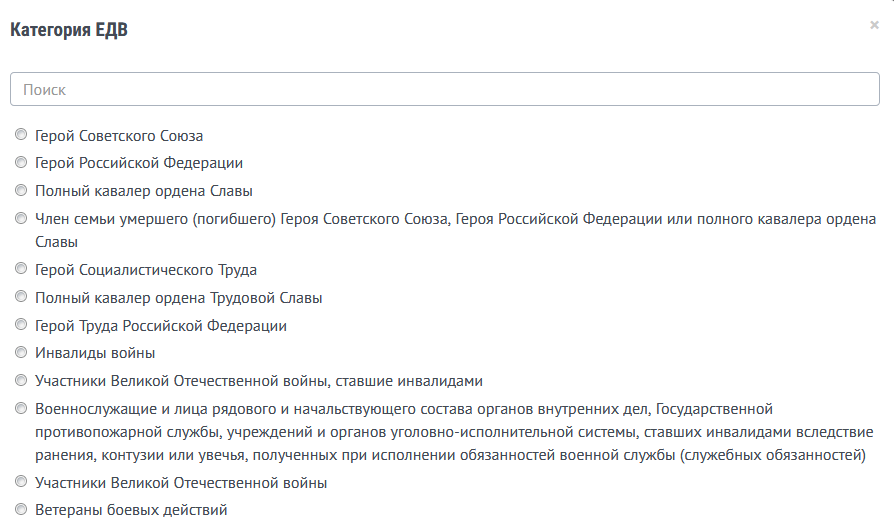 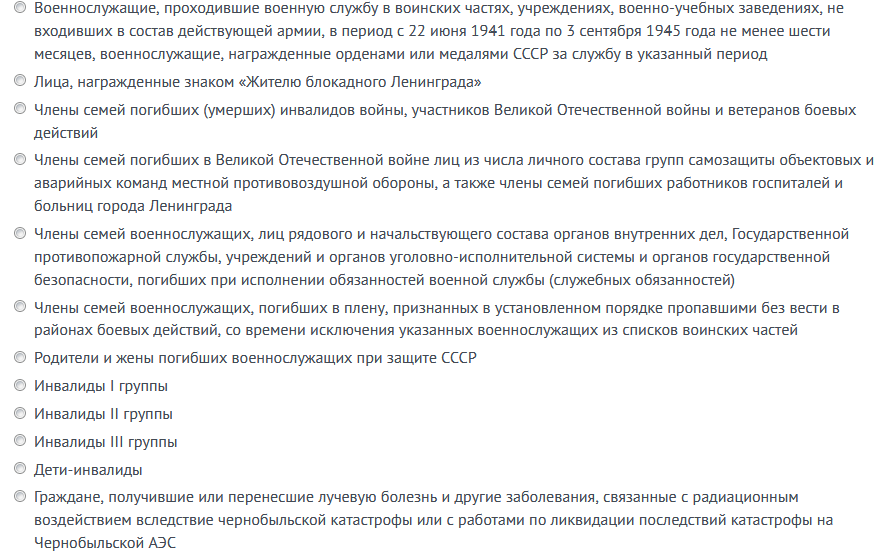 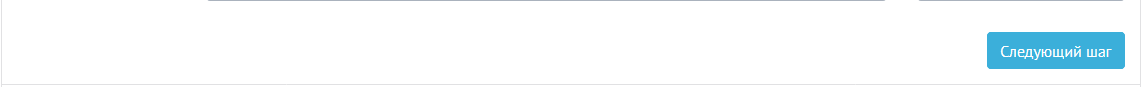 Отметить данные 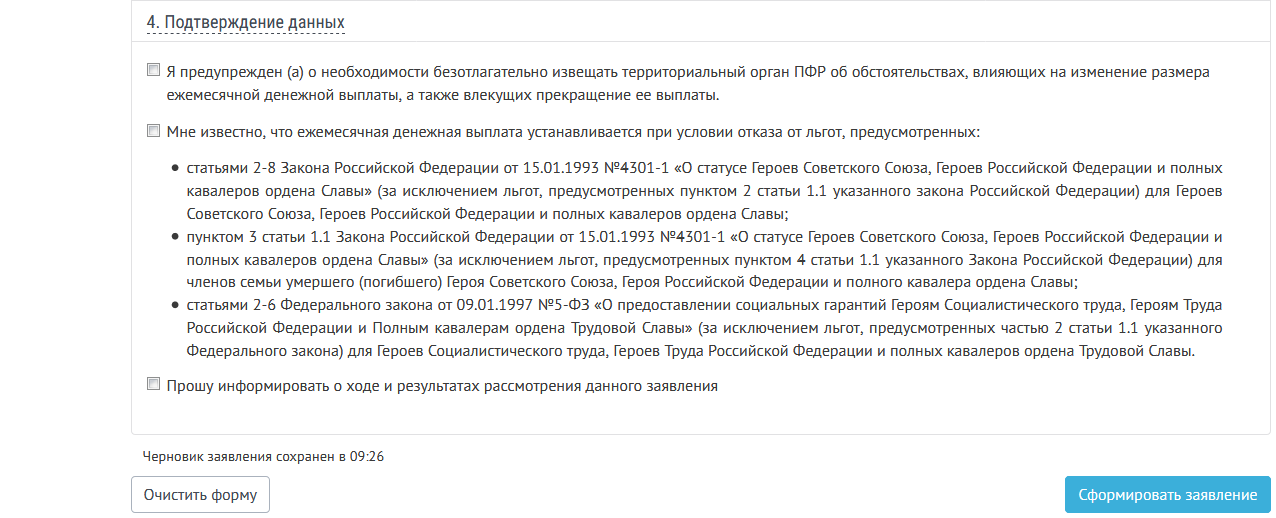    Шаг 7.  Проверить данные и отправить заявление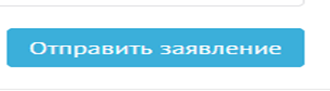 